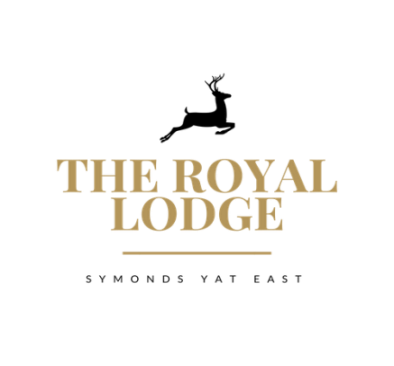 Lodge Daily Kitchen MenuAVAILABILITY OF SOME DISHES MAY BE LIMITEDPlease check at the bar or with your serverStartersTextures of cauliflower (puree, spiced pickled, battered, grilled) (W,M,N)                                                £8.95                       Served with Pesto & Parmesan
Fishcakes (CR,E,N,F,W,M) Served with Pine nut mayo and char-grilled tender stem broccoli                  £8.95Grilled King Prawns In shell (CR,W,E,F,M) Served with Chilli, Ginger herb butter and crusty bread       £8.95            Charcuterie and meats & Parma ham ( E,W,M,Mu,Sul)						         £8.95 Mixed olives, homemade bread, olive oil, balsamic vinegarMainsGrilled Welsh Lamb Cutlets (C,W,M,Sul)                                                          			                    £19.95                        Served with Dauphinoise potato and Parsnip pureeSlow braised Welsh lamb shank in garlic and rosemary red wine (C,W,M,Sul)                                        £19.95          Served with Garlic herb mash and honeyed roasted roots Grilled fillet of Cod (Cr,F,M,Sul)                                                                                                                          £19.95                         With a Herb and parmesan crust, chorizo, rosti and cauliflower pureeOrchard pork belly (C,M,Sul, E,Mu)                                                                                                                    £19.95Served with a Black pudding bonbon, chive mash, braised red cabbage, cider cream sauce1 Course   £19.952 Courses £26.953 Courses £32.95